«Профилактика профессиональных деформаций и эмоционального выгорания в педагогическом коллективе»12 января на базе ГБУ ДПО «Кинельский ресурсный центр» прошел  практический семинар на тему: «Профилактика профессиональных деформаций и эмоционального выгорания в педагогическом коллективе».Юртаева Екатерина Владимировна, педагог-психолог ГБОУ СОШ  с. Красносамарское и Трондина  Елена Викторовна, педагог-психолог ГБОУ СОШ №8 провели тренинг: «Профилактика синдрома эмоционального выгорания в образовательной среде».Отзыв о семинаре. Курбанова Наталья Юрьевна, педагог-психолог ГБОУ СОШ №3: на семинаре по профилактике эмоционального выгорания наши коллеги представили много интересных методик по работе с педагогами. Присутствующие могли на себе почувствовать действенность практического применения данных методик и тренингов. По окончании семинара коллеги приобрели не только профессиональные навыки, но и хорошее настроение. Спасибо, за замечательный семинар!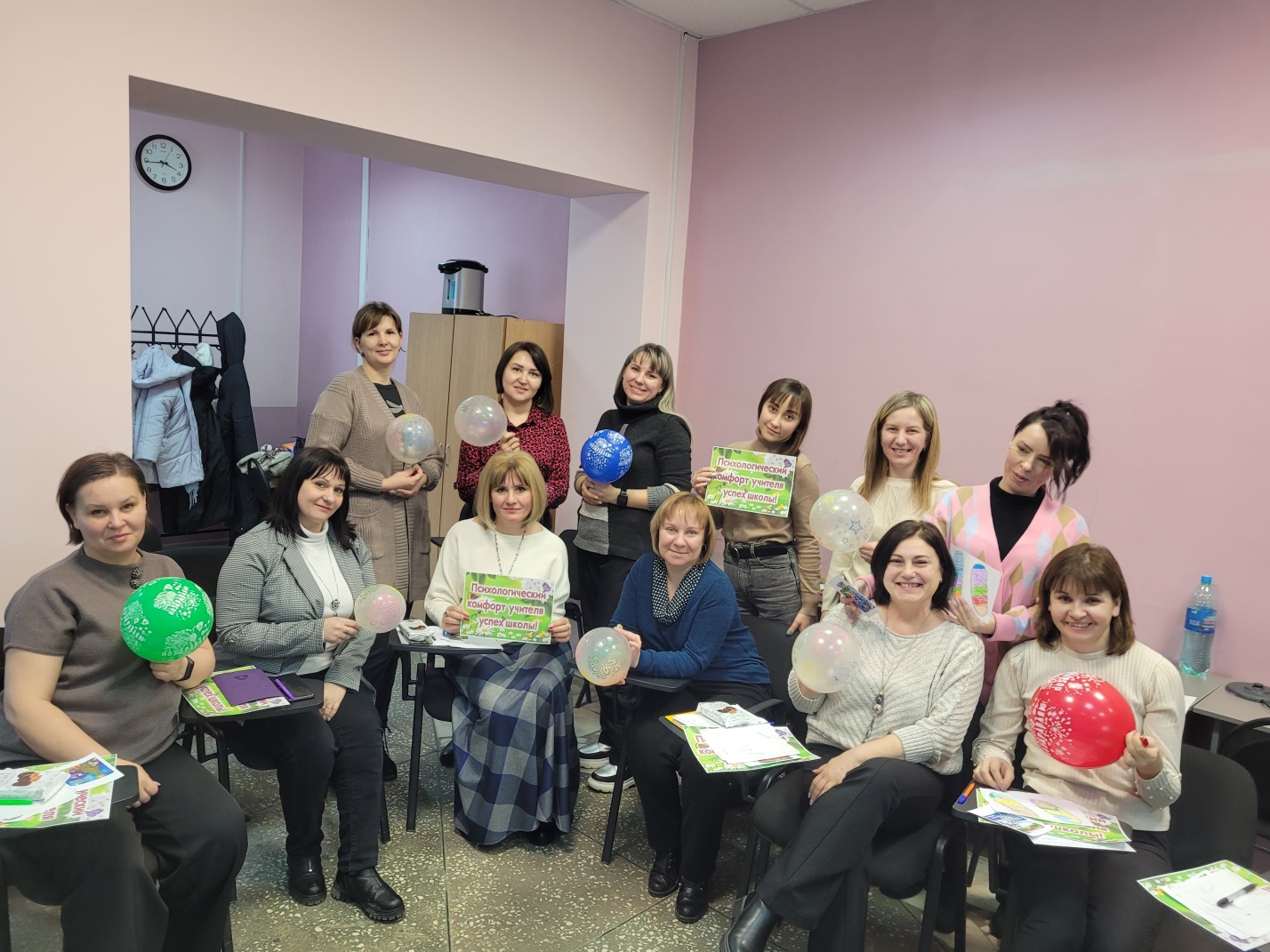 